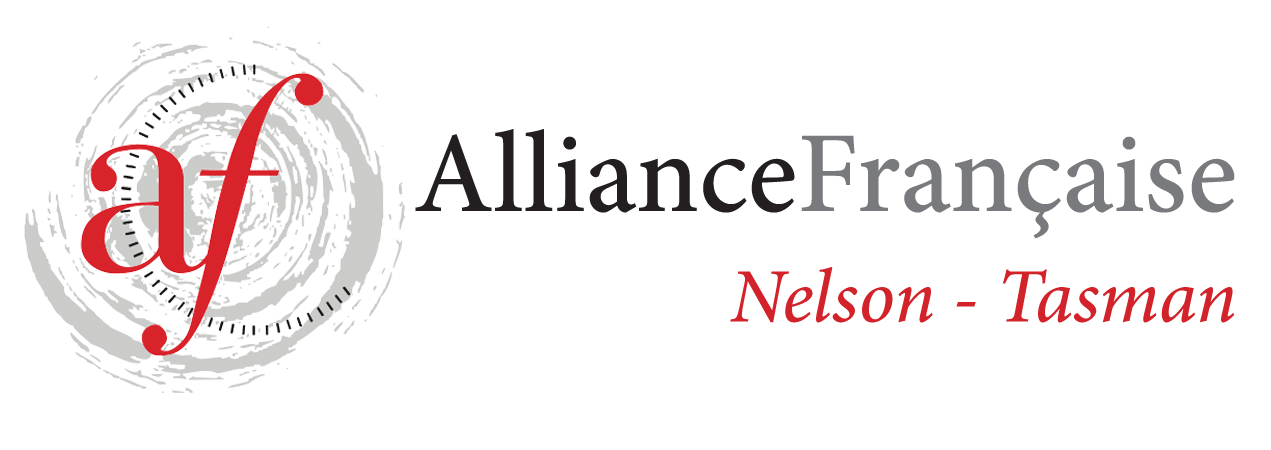 Alliance Française de Nelson Enrolment FormFrench Classes for Adults – Term 2 2020
Intermediate Level 2 - DELF B1.2 levelFees: $90.00 for 10 weeks – class of 7 students minimumTerm 2: Fees: $.... for…. weeks (7 or more students) + Nelson Alliance Membership if not already a member.
You need to be an Alliance Française Nelson Tasman member to benefit from French lessonsMembership = ​$40 individual / Couple membership = $60
See Nelson Tasman French Alliance: http://www.afnelsontasman.org
Thursdays 5.30 to 6.30 pm – Intermediate Level 2 - DELF B1.2 level
Tutor: Anne Wheeler
Dates:….Enrolment form to be forwarded to tutor annewheelerfrench@gmailcomand full amount for the term’s lessons to be paid 1 week prior to each term.
Payment will be strictly on a term by term basis and refunds would only be made in the circumstances whereby Alliance Française de Nelson had to cancel classes. All the handouts provided to the students are the property of Alliance Française Nelson. In case of no show to the classes, handouts will be provided at the discretion of the teacher.Treasurer contact: Toni Chittenden rock.security@xtra.co.nz
Regular attendance is necessary to make progress – Please contact the tutor if you can’t attend a class on 0276568228Payments can be made by online banking or by bank transfer: 02-0704-0380910-000 BNZ Alliance Française de Nelson or by cheque addressed to Alliance Française de Nelson-Tasman and given to the teacher at the beginning of the term. Reference: Night Classes T 2 2020For further information, contact tutor: annewheelerfrench@gmailcomSigned:  					     Name:Phone:Email: